Сумська міська радаVIІ СКЛИКАННЯ         СЕСІЯРІШЕННЯвід                       2020 року №            -МРм. СумиРозглянувши звернення громадянина, надані документи, відповідно до протоколу засідання постійної комісії з питань архітектури, містобудування, регулювання земельних відносин, природокористування та екології Сумської міської ради від 23.07.2020 № 200, статей 12, 40, 79-1, 118, 121, 122 Земельного кодексу України, статті 50 Закону України «Про землеустрій», частини третьої статті 15 Закону України «Про доступ до публічної інформації», керуючись пунктом 34 частини першої статті 26 Закону України «Про місцеве самоврядування в Україні», Сумська міська рада ВИРІШИЛА:Відмовити Дудченку Олегу Івановичу в наданні дозволу на розроблення проекту землеустрою щодо відведення земельної ділянки у власність за адресою: м. Суми, в районі «Блакитних озер», орієнтовною площею 0,1000 га для будівництва і обслуговування житлового будинку, господарських будівель і споруд у зв’язку з невідповідністю місця розташування об’єкта вимогам містобудівної документації (Плану зонування території міста Суми, затвердженого рішенням Сумської міської ради від 06.03.2013 № 2180-МР, згідно з яким зазначена земельна ділянка знаходиться в межах рекреаційної зони озеленених територій загального користування Р-3 та частково потрапляє в межі зони об’єктів природно-заповідного фонду та прибережно-захисної смуги Р-1 та Генерального плану міста Суми, затвердженого рішенням Сумської міської ради від 16.10.2002 № 139-МР (зі змінами від 19.12.2012 № 1943-МР), згідно з яким зазначена земельна ділянка потрапляє в межі території проектних локальних очисних споруд дощової каналізації).Сумський міський голова                                                                 О.М. ЛисенкоВиконавець: Клименко Ю.М.Ініціатор розгляду питання –– постійна комісія з питань архітектури, містобудування, регулювання земельних відносин, природокористування та екології Сумської міської ради Проект рішення підготовлено Департаментом забезпечення ресурсних платежів Сумської міської радиДоповідач – Департамент забезпечення ресурсних платежів Сумської міської ради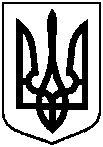 Проєктоприлюднено «__»_________2020 р.Про відмову Дудченку Олегу Івановичу в наданні дозволу на розроблення проекту землеустрою щодо відведення земельної ділянки за адресою: м. Суми, в районі «Блакитних озер» 